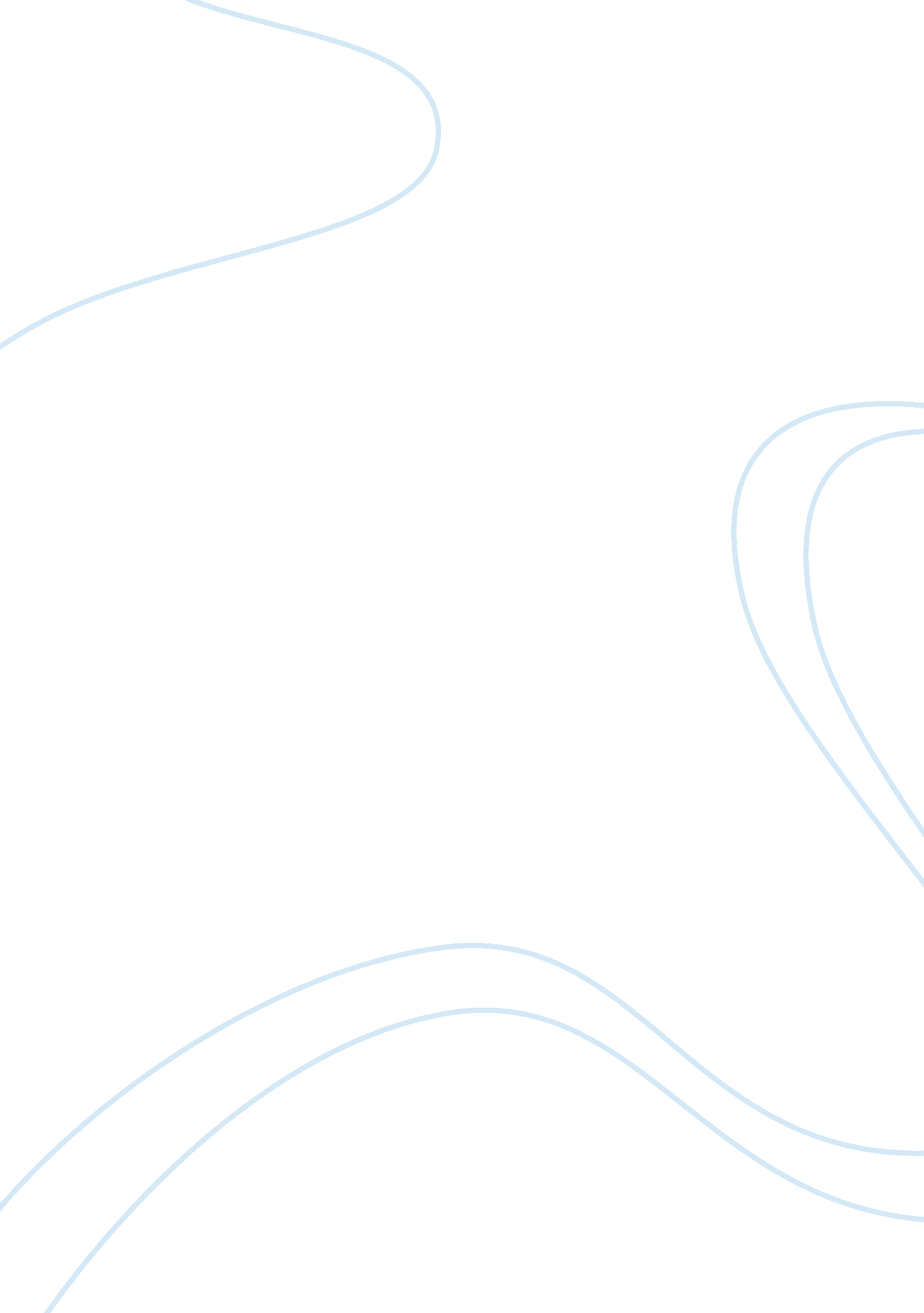 Chapter four reading responseArt & Culture, Artists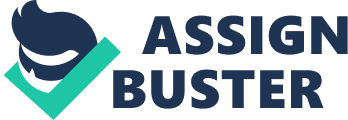 Chapter four reading response Question Reading the assignment was exciting, particularly, I learnt the following two interesting pieces of new information: the innermost value of monuments and arts as compared to the physical or aesthetic value and the historical origins of engineering expressions in relation to religion. 
Question 2: 
I responded positively to the Lion Capital Sarnath Uttah Pradesh India of the Maurya Period and Alexander the Great with Amun Horns. This is give that, they both signify the underlying power and devotion for a collective course, for example, Alexander fought for the conquest of Egypt whereas Ashoka fought for power and control in India in addition to devotion in Buddhism and imperial religion (Wilkins, Schultz and Linduff 94). 
Question 3: 
I responded negatively to the Arch of Titus, Rome. This was marble over concrete core commissioned by Titus (Wilkins, Schultz and Linduff 95). Additionally, I responded negatively to Flora from the Villa of Arianna at Castellammare di Stabia. This is given that, they both symbolize inconsequential meanings, for example, the Flora signified silk garments that men should not define themselves with and the Arch of Titus represented the suppression of the Jewish movement and flattering control over Jerusalem. 
Question 4: 
I would like to learn more about the Buddhist Monument specifically the Great Stupa at Sanchi. This is considering that I admired the extensive value of this piece of art and its religious significance. I find it simply out of the ordinary piece of arts. 
Question 5: 
How was it possible to preserve the religious value of the Great Stupa at Sanchi from the prehistoric times in early Buddhism to the present day? Finding answers to this question, entails carrying out research which include, consulting art experts and searching the library data base of ancient arts and Buddhism. 
Work Cited 
Wilkins, David, Schultz Bernie and Linduff Katheryn, M. “ Chapter 4, Later Ancient Art 400 
BCE to 200 CE” Art Past, Art Present. 6th ed. Upper Saddle River, New Jersey: Pearson, 
2008. 93-141. Print. 